MARKETING MANAGER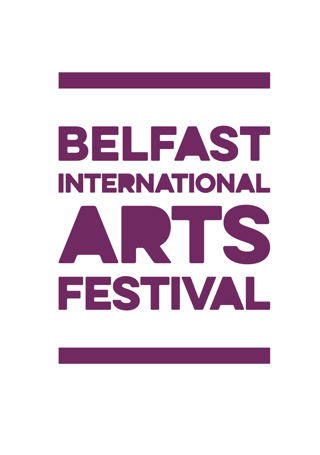 Statement of Suitability Application Deadline4pm on Wednesday 31 May 2023PERSONAL DETAILSPERSON SPECIFICATIONADDITIONAL INFORMATIONVERIFICATION OF INFORMATIONApplication Deadline4pm on Wednesday 31 May 2023Please return this completed Statement of Suitability along with a full detailed CV, and include contact details for 2 referees as described in the Job Information, and the completed separate Monitoring Form to: recruitment@belfastinternationalartsfestival.comName:AddressEmailPhone:Please use this section to describe and demonstrate how you meet the Essential Criteria as detailed in the Personnel Specification.  Provide examples of your achievements and dates of employment.Max 750 Words – add new lines to expand the boxPlease use this section to describe and demonstrate how you meet the Desirable Criteria as detailed in the Personnel Specification.  Provide examples of your achievements and dates of employment.Max 500 Words – add new lines to expand the boxWhat makes you suitable for this role?  Include information on your professional Marketing experience and successes aligned to the Main Duties and Responsibilities.Max 500 Words – add new lines to expand the boxDo you have the right to work in the UK?Note: the company will require proof of this before an offer of employment can be confirmed – e.g. Birth certificate and/or any other appropriate document required to confirm your right to work in the UK as required by the Asylum and Immigration Act 1996.YesNoDo you require any special arrangements to be made to assist you if called for interview? (if yes, please specify below)YesNoI certify that all information which I have provided is correct.  I understand that any false information given may result in a job offer being withdrawn.Signature:  Date: